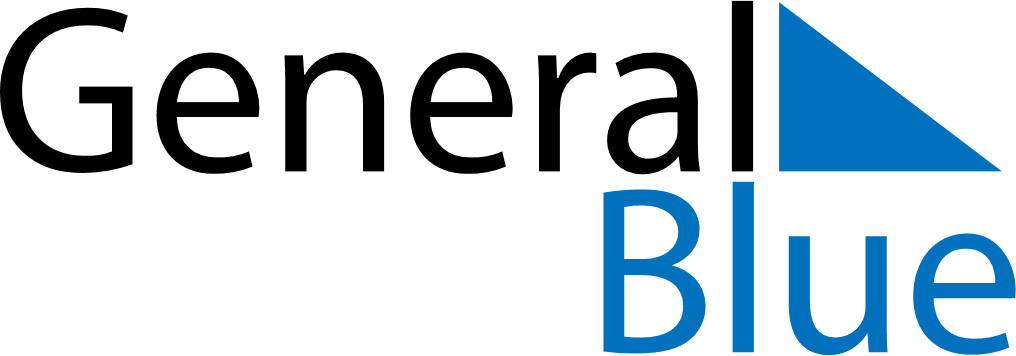 June 2021June 2021June 2021VenezuelaVenezuelaMondayTuesdayWednesdayThursdayFridaySaturdaySunday123456789101112131415161718192021222324252627Battle of Carabobo282930